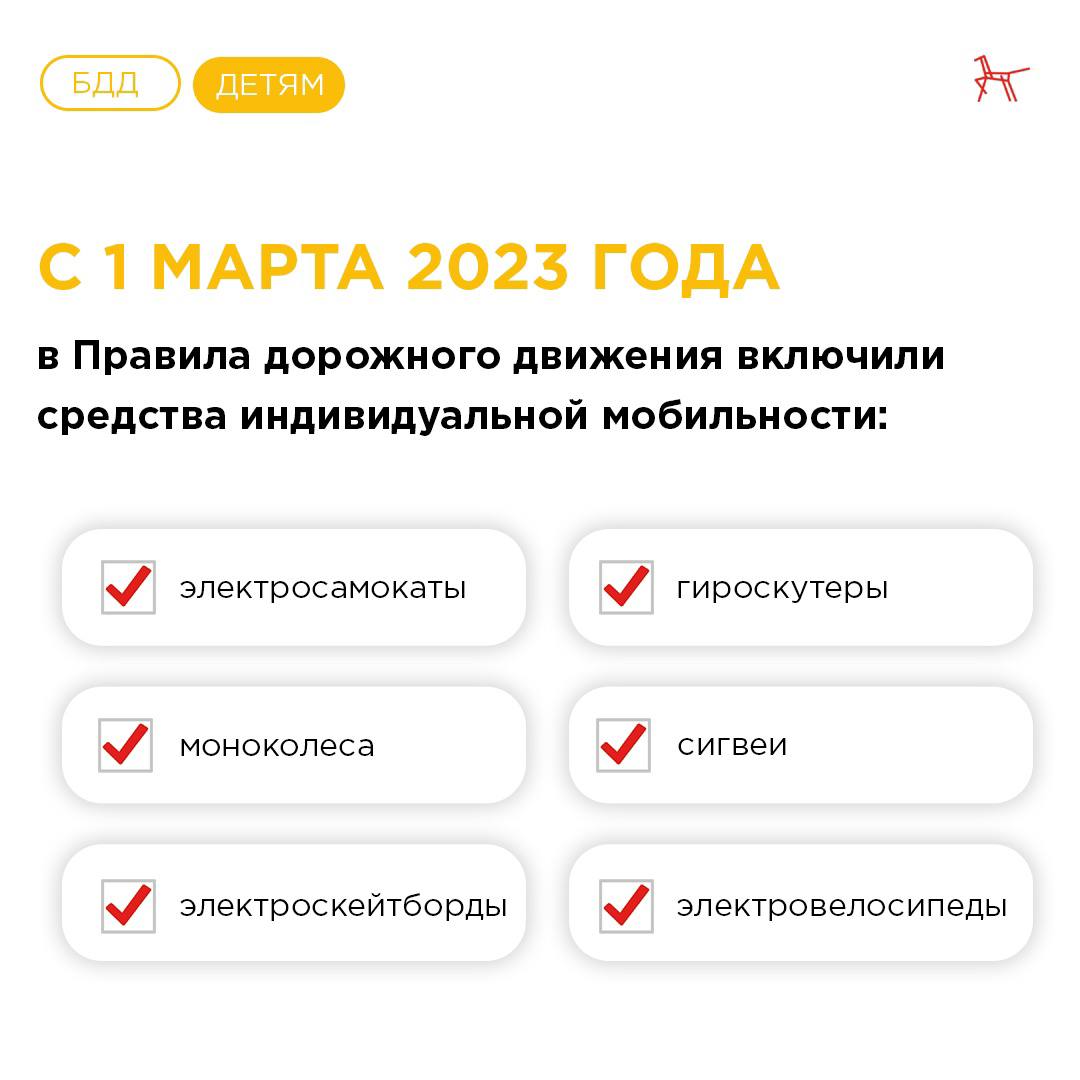 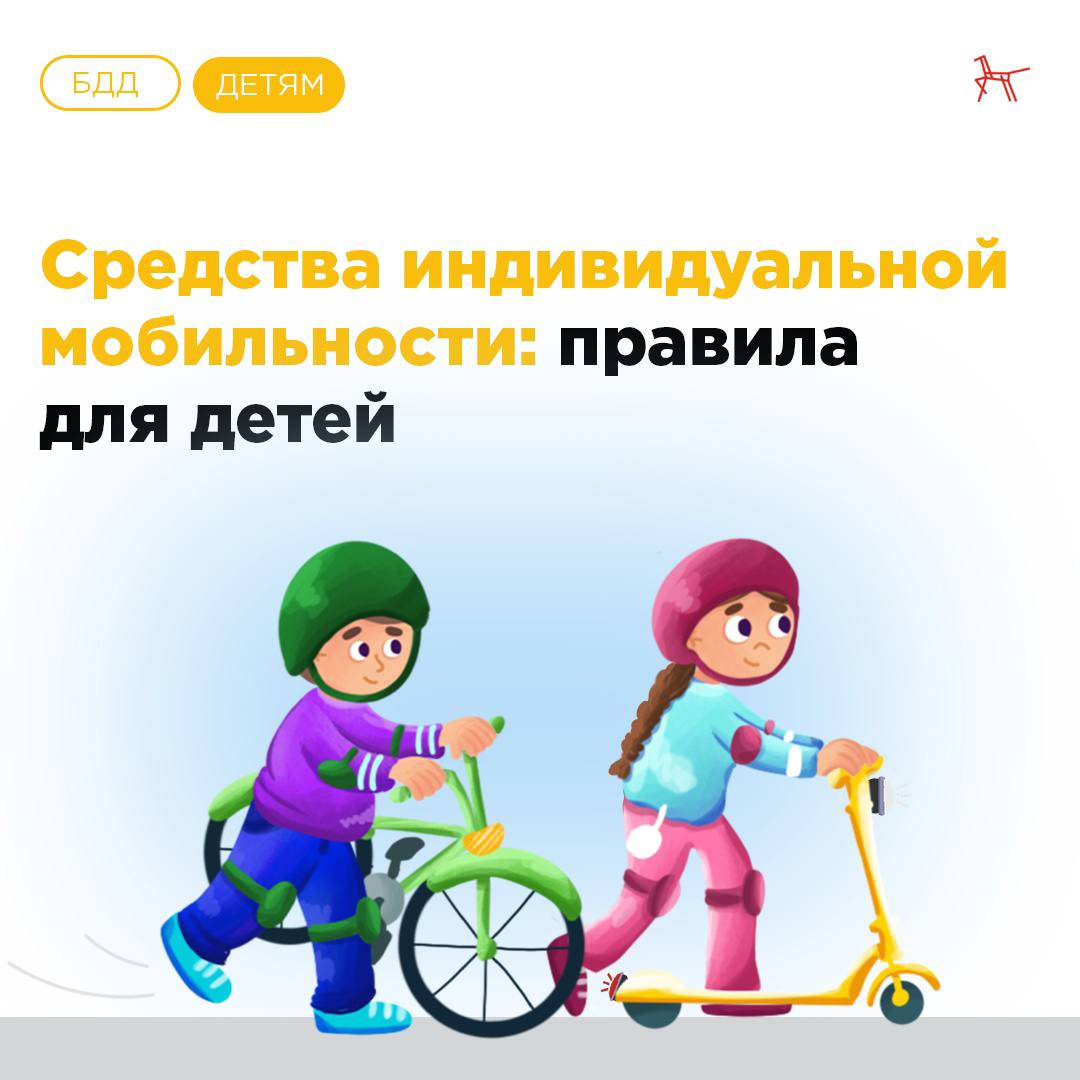 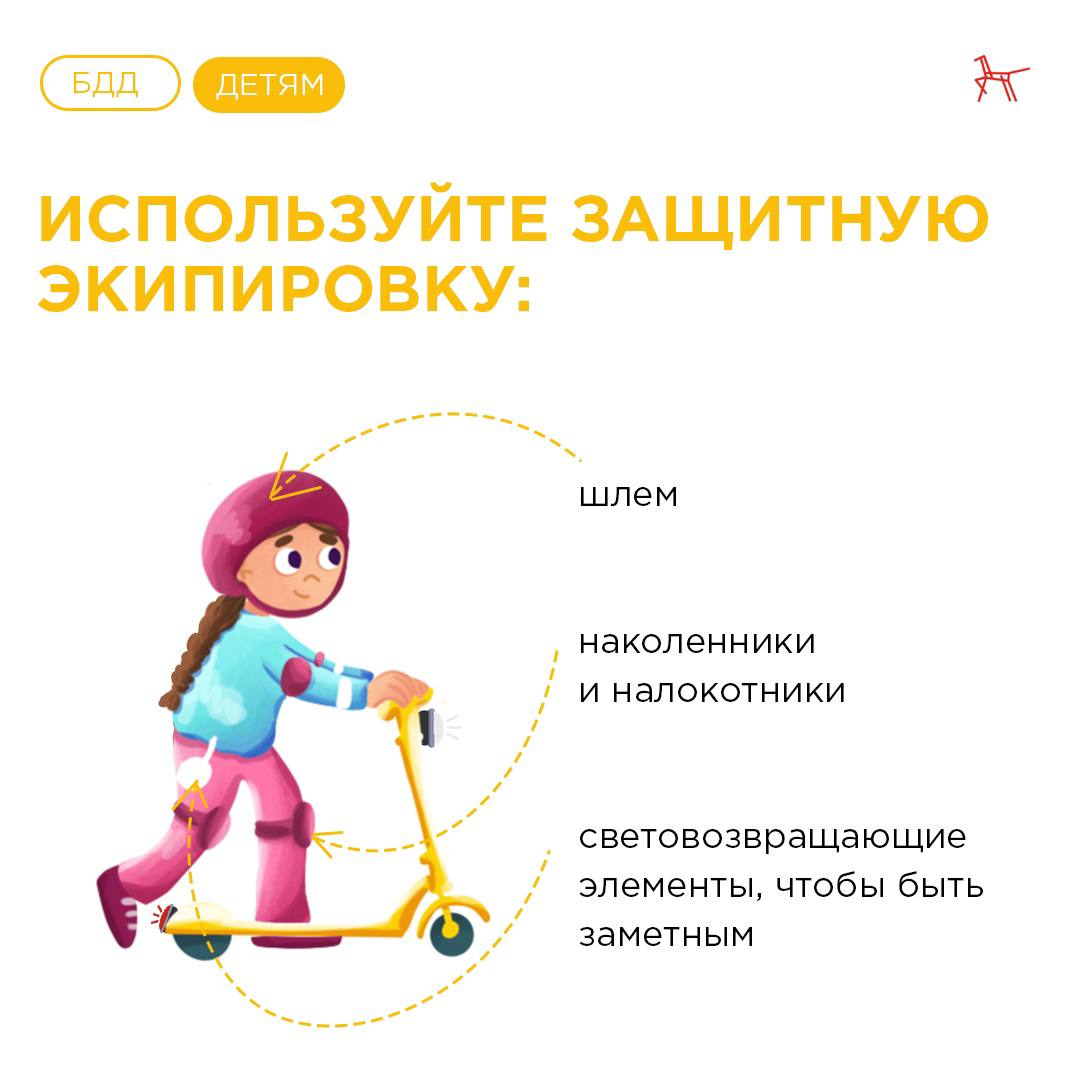 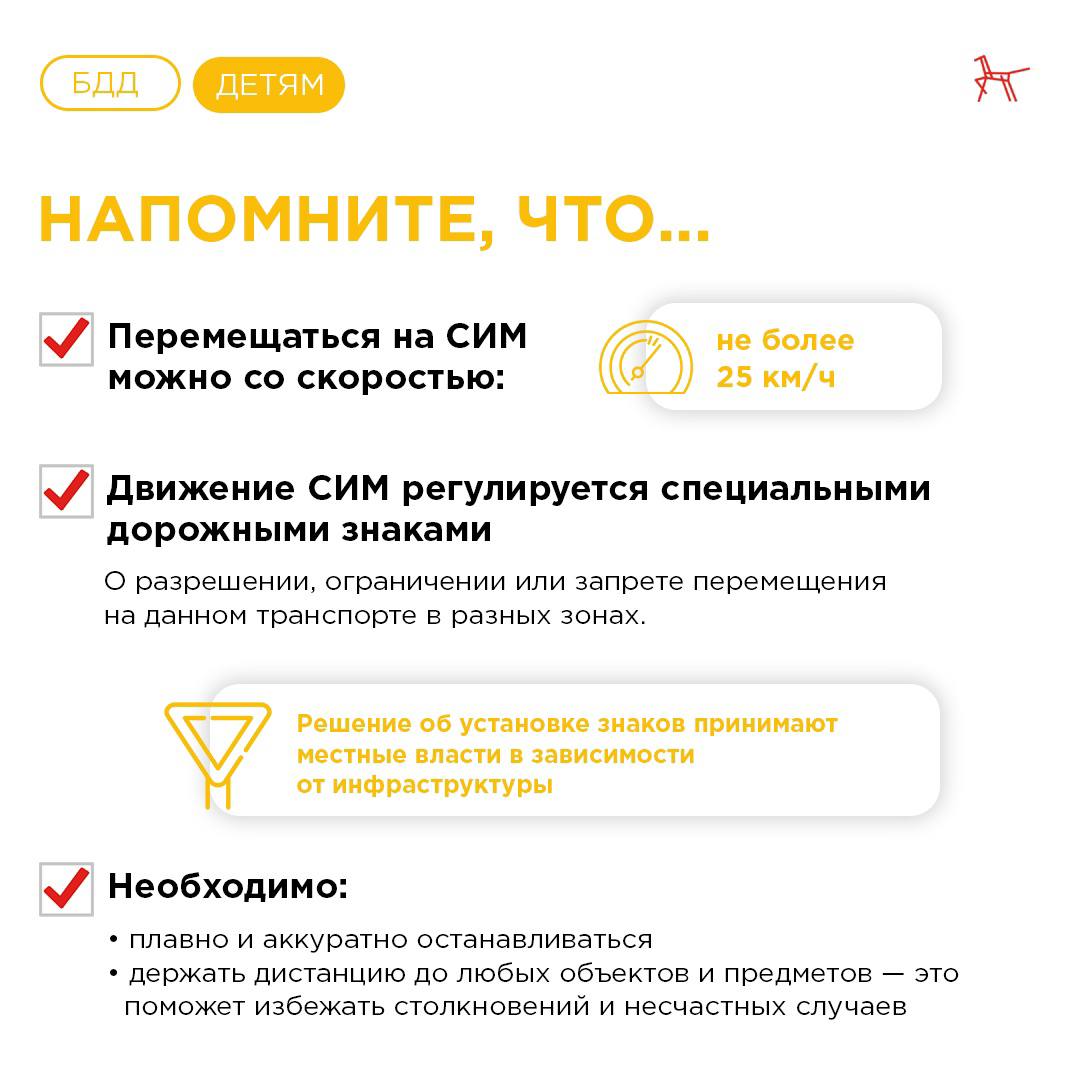 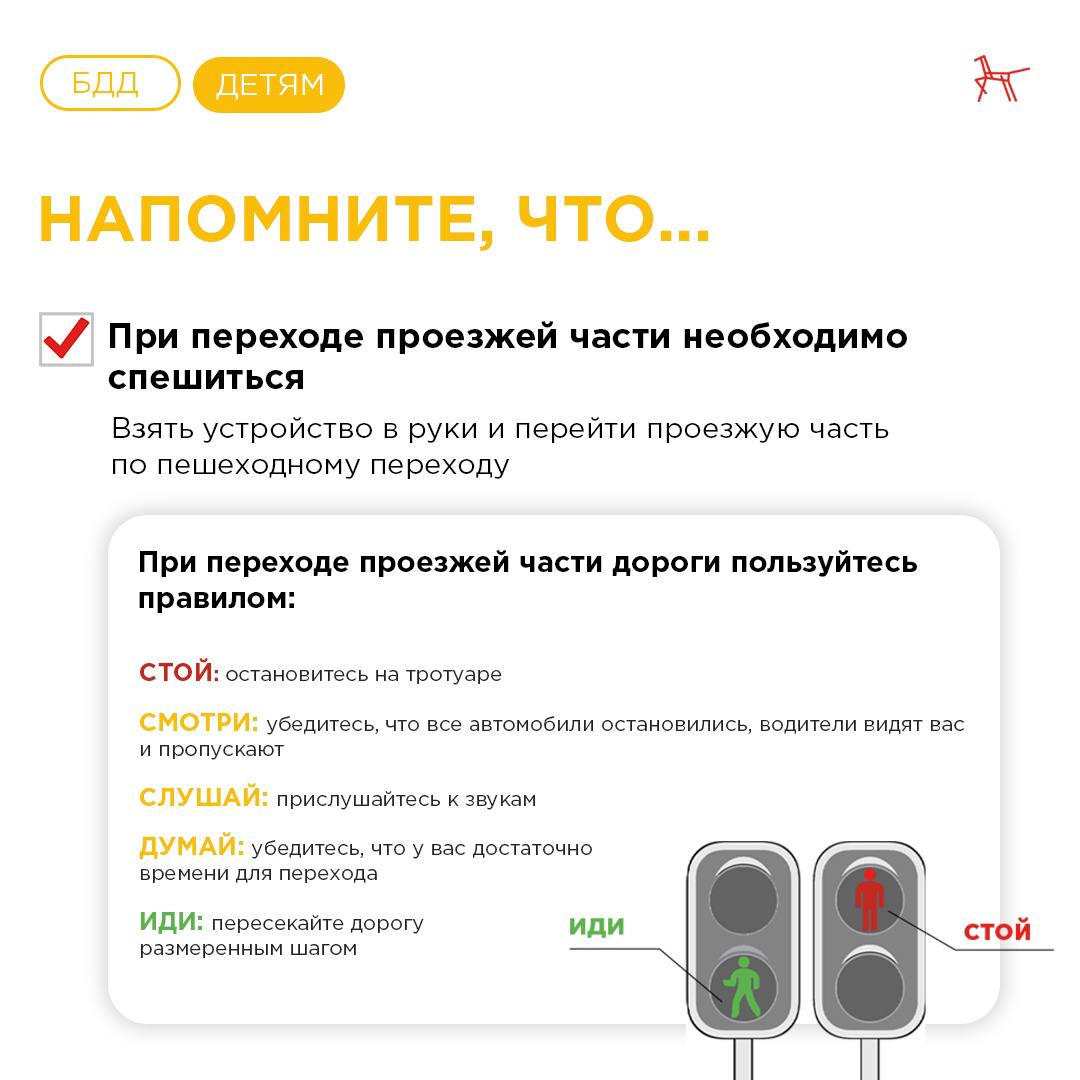 Госавтоинспекция по ЗАТО п. Сибирский напоминает юным участникам дорожного движения о правилах! 
Уважаемые родители! Проведите дополнительные беседы с детьми о правилах использования СИМ.